СОВЕТ ДЕПУТАТОВМУНИЦИПАЛЬНОГО ОКРУГАЦАРИЦЫНОР Е Ш Е Н И Е19.02.2020 №ЦА-01-05-02/10Об отказе в согласовании установки ограждающих устройств на придомовых территориях многоквартирных домов по адресу: город Москва, Пролетарский проспект, дом 33, корп. 1, 2, 3, 4 и Пролетарский проспект, дома 35, 37, 39, 41 В соответствии с Законом города Москвы от 11 июля 2012 года № 39 «О наделении органов местного самоуправления муниципальных округов в городе Москве отдельными полномочиями города Москвы» и постановлением Правительства Москвы от 02 июля 2013 года № 428-ПП «О порядке установки ограждений на придомовых территориях в городе Москве» (с изменениями и дополнениями), рассмотрев обращение лица, уполномоченного на представление интересов собственников помещений в многоквартирном доме по адресу: Пролетарский проспект, дом 33, корп. 1, 2, 3, 4 и Пролетарский проспект, дома 35, 37, 39, 41 по вопросам, связанным с установкой ограждающих устройств и их демонтажемСовет депутатов муниципального округа Царицыно решил: 1. Отказать в согласовании установки ограждающих устройств (шлагбаумов) на придомовой территории многоквартирного дома по адресу: на придомовых территориях многоквартирных домов по адресу: город Москва, Пролетарский проспект, дом 33, корп. 1, 2, 3, 4 и Пролетарский проспект, дома 35, 37, 39, 41 согласно предоставленного Проекта размещения (приложение), на основании подпункта 9.2. пункта 9 постановления Правительства Москвы от 02.07.2013 № 428-ПП «О Порядке установки ограждений на придомовых территориях в городе Москве» - создание ограждающим устройством препятствий или ограничений проходу пешеходов и (или) проезду транспортных средств на территории общего пользования, определяемые в соответствии с законодательством Российской Федерации о градостроительной деятельности.2. Направить копию настоящего решения в Департамент территориальных органов исполнительной власти города Москвы, управу района Царицыно города Москвы, а также лицу, уполномоченному на представление интересов собственников помещений в многоквартирных домах по вопросам, связанным с установкой ограждающих устройств и их демонтажем. 3. Опубликовать настоящее решение в бюллетене «Московский муниципальный вестник», разместить на официальном сайте муниципального округа Царицыно в информационно-телекоммуникационной сети «Интернет»» -  www.mcaricino.ru.4. Контроль за выполнением настоящего решения возложить на главу муниципального округа Царицыно Хлестова Дмитрия Владимировича.Глава муниципального округа Царицыно                                       Д.В. ХлестовПриложениек решению Совета депутатовмуниципального округа Царицыноот 19 февраля 2020 года № ЦА-01-05-02/10ТЕХНИЧЕСКИЙ ПРОЕКТ УСТАНОВКИ АВТОМАТИЧЕСКИХ ЭЛЕКТРОМЕХАНИЧЕСКИХ ШЛАГБАУМОВпо адресу: город Москва, Пролетарский проспект, дом 33, корпус 1, корпус 2, корпус З, корпус 4, дом 35, дом 37, дом 39, дом 41.1. Установка 2 х подъемных электромеханических шлагбаумов САМЕ ОАКО 3750.1.1. Место размещения шлагбаумов: город Москва, Пролетарский проспект, дом 33, корпус 1, корпус 2,корпус 3, корпус 4, дом 35, дом 37, дом 39, дом 41, при въезде на дворовую территорию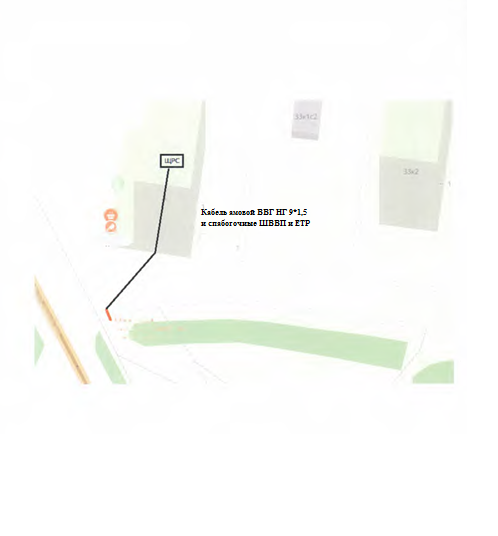 